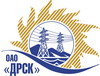 Открытое Акционерное Общество«Дальневосточная распределительная сетевая  компания»Протокол № 286/МР-ВПзаседания закупочной комиссии по выбору победителя по открытому электронному запросу предложений: «Счетчики эл. энергии Меркурий и комплектующие к ним для существующих АИИС КУЭ филиалов (ПЭС, АЭС, ХЭС, ЭС ЕАО, ЮЯЭС)» закупка № 150 раздел 1.2. ГКПЗ 2015ПРИСУТСТВОВАЛИ: 8 членов постоянно действующей Закупочной комиссии ОАО «ДРСК»  2-го уровня. Форма голосования членов Закупочной комиссии: очно-заочная.ВОПРОСЫ, ВЫНОСИМЫЕ НА РАССМОТРЕНИЕ ЗАКУПОЧНОЙ КОМИССИИ: Об утверждении результатов процедуры переторжки.Об итоговой ранжировке предложений.О выборе победителя запроса предложенийРЕШИЛИ:По вопросу № 1Признать процедуру переторжки состоявшейся.Утвердить окончательные цены предложений участниковПо вопросу № 2Утвердить итоговую ранжировку предложенийПо вопросу № 3Признать Победителем запроса предложений: Счетчики эл. энергии Меркурий и комплектующие к ним для существующих АИИС КУЭ филиалов (ПЭС, АЭС, ХЭС, ЭС ЕАО, ЮЯЭС) участника, занявшего первое место в итоговой ранжировке по степени предпочтительности для заказчика: ООО «Эксперт-ПРОЕКТ» г. Москва, ул. 16-я Парковая, 26 на условиях: стоимость предложения 1 535 551,00  руб.  без учета НДС (1 811 907,81  руб. с учетом НДС). Срок поставки: до 30.05.2015 г. Условия оплаты:  в течение 30 календарных дней с момента поставки на склад, но не позднее 30.06.2015. Гарантийный срок: 5 лет на счетчики эл. энергии, 3 года на маршрутизаторы каналов. 2 года на мобильные терминалы и прочее вспомогательное оборудование. Предложение имеет статус оферты и действует до 31.07.2015 г.город  Благовещенск«31» марта 2015 года№Наименование претендента на участие в закупке и его адресОбщая цена заявки до переторжки, руб. без НДСОбщая цена заявки после переторжки, руб. без НДС1ООО «Эксперт-ПРОЕКТ»г. Москва, ул. 16-я Парковая, 261 535 551,00не поступило2ООО «Корум Трейдинг»г. Москва, ул. Привольная, 701 681 453,39не поступилоМесто в итоговой ранжировкеНаименование и адрес участникаЦена предложения до переторжки без НДС, руб.Окончательная цена предложения без НДС, руб.1 местоООО «Эксперт-ПРОЕКТ»г. Москва, ул. 16-я Парковая, 261 535 551,001 535 551,002 местоООО «Корум Трейдинг»г. Москва, ул. Привольная, 701 681 453,391 681 453,39Ответственный секретарь Закупочной комиссии: Моторина О.А. _____________________________Технический секретарь Закупочной комиссии:   Коврижкина Е.Ю._______________________________